PRAYAG PUBLIC SCHOOL AND COLLEGEHoliday Home  AssignmentInformation Technology -402Class-10Note:--The whole holiday assignment has been divided into three categories SECTION-A,SECTION-B AND SECTION –C make the best use of your time in this lockdown period and complete all your assignment very honestly and sincerely as directed.All the assignment in SECTION-A have to be done in Computer Register copy.All the assignment in SECTION –B has to be done in your Holiday homework register (Combined register for all the subjects.)SECTION-C contaions some projects and activities, which have to be done either homework register or Project/Activity file.All the assignment will be throughly checked when school will  be open and marks will be given for each assignment. SECTION-C (Project and Activity)		  	    Date:-21/06/20 to 30/06/20Make an Activity file on the given topics.Marks should be calculated in Half Yearly Examination.Instructions:Front page displaying all your details along with subject code and teacher Incharge.Index and Page number and Teachers signature.Screenshots are required in 2,3,4,11,12.Software: MS-Word, MS-Excel, Ms –Powerpoint, MS-Access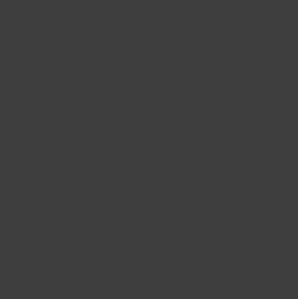 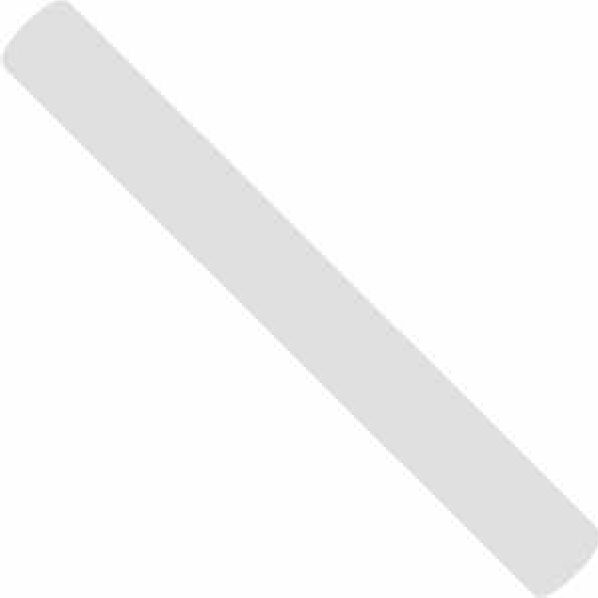 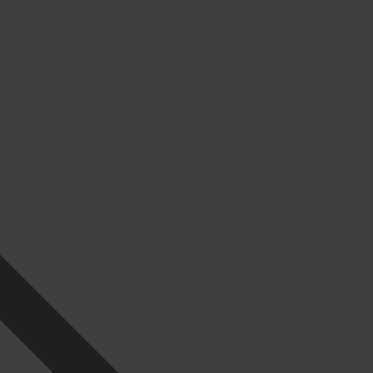 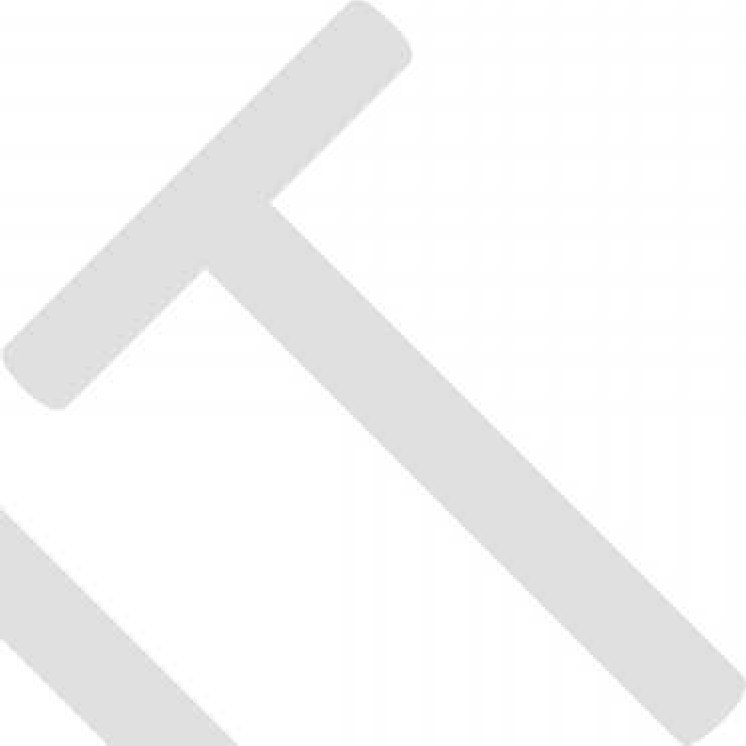 Ms- WordCreate a word Processor file that prints a bill of items as bought in a gift shop named “TOKEN _OF_LOVE”.The Bill should haveWelcome image should be on the Top.A watermarkFont should be decorativeCustomer nameMode of PaymentDate of PurchasedItems Purchased with Price and DiscountSample :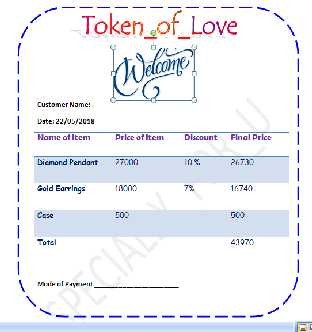 Using the Smart Art of MS –word create a chart on the generations of Computer.You are Abhinav/Anu of class X. Using the Word Processing Software write an application to the school principal for three days leave.(Using paragraph spacing as 1.5 and all use all required alignment )Create a word document and enter some information related to your friends, separated the information with tabs. Now convert the text to the table format. Make the table look beautiful. MS-ExcelThe Sales ReportWrite the data given below using the Spreadsheet Software. Name the sheet1 tab as DataTitle Column should be left align, year, Genre sales unit rental unit should be centre align.The row height should be 18.5Sort the whole data in the ascending order of unit sales.Create the bar chart for the following data.Using the conditional formatting colour as follows :Red colour for those records that was launched before 2010.Green colour for those records that was launched after 2010.Yellow for 2010.Here is the data of a survey regarding favorite food conducted among 45 students of a class. Draw a pie chart for this data.The table given below shows the number of visitors to different stalls at a funfair event.Calculate the total number of visitors per day.Compute the total number of visitors and their avg across four days for each stalls.Draw a Bar graph for the data.
Tariq Fashions maintains their employee salary details in a spreadsheet as shown below. Fill the blanks using the Excel formulae.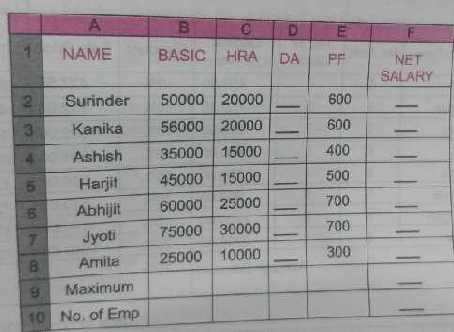 To Calculate the DA as 25% of BASIC +HRA for each employee and display in column D.To calculate the NETSALARY as BASIC +HRA +DA –PF for each employee and display in column E.To find the Maximum Net Salary and Display in Cell F9.To count the number of employees and display in cell B10.The manager inserts a column for S.NO in the above spreadsheet. Which feature will help him to do the same?If the Basic Salary of an employee changes, will the manager have to redo all the Calculations for the particular employee? Explain.Given below a screenshot for Sri Lanka’s Cricket Player’s. You have to create the same spreadsheet andcalculate the total score and Strike rate for the all players.(Mention all the required formulae)Formula for total score is by adding all scoreFor strike rate is total score/ balls faced *100Using freeze pane option ,Freeze the first two crickets’ record.(row 4 and 5)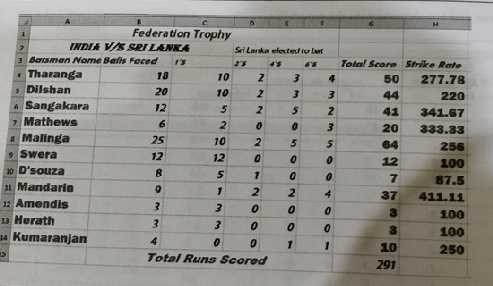 Powerpoint PresentationCreate a Powerpoint Presentation on any one of the following topic :Cyber SecurityNational IntegrationIntroduce any new softwareMy InspirationStudent may be asked to present it in the class. (prepare for it)Maintain the colour combination theme.Submit the softcopy to your subject teacher via email by mentioning Rollno and class in subjecto	Pooja.khanna@bps.edu.in or sonali.gulati@bps.edu.inUse animation , images, hyperlink, notes view1st slide your name and details last slide- Thankyou and ask the audience for doubtsInclude sources as well.Ms –AccessCreate a table in a database to design and enter the details of employees of an organization. (any 10 employees)Name of the employeeEmployee_IdDate_of_joiningPostingDepartmentBasic_SalarySort the data based on basic salary in the ascending order.Email MessagingBook a meeting and send the request to your 4 friend’s to be attendees. After sending and saving the meeting in the calendar, update the time of the meeting. Send the updated times to the 4 attendees. Use email client for the purpose.(Hint use calendar view and right click on the date in calendar to choose New Meeting Request).				[WISH YOU BEST FOR THE SUMMER VACATION]Name of ItemPrice of ItemDiscountFinal PriceDiamond Pendant2700010 %26730Gold Earrings180007%16740Case500-500Total43970TitleYearGenre2016 Unit Sales2016 Unit RentalsThe Artist2011Drama520Argo2012Drama15150Mutiny on the Bounty1935Drama32Oliver!1968Musical20200In the Heat of the Night1967Drama410The Sting1973Comedy815The Godfather1972Drama1540Food ItemNumber of studentsPizza15Dosa6Noodles9Burger10Soup5STALLSDAY 1DAY 2DAY 3DAY 4SHOOTING A BALLOON20253035THROWING A RING30405045MAGIC SHOW25303035JUGGLING30354060DOG SHOW10152025FACE PAINITNG20253020